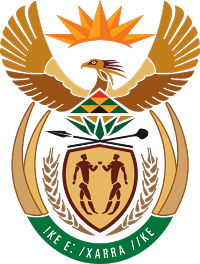 MINISTRY FOR COOPERATIVE GOVERNANCE AND TRADITIONAL AFFAIRSREPUBLIC OF SOUTH AFRICANATIONAL ASSEMBLYQUESTION FOR WRITTEN REPLYQUESTION NUMBER 1527 / 20191527.	Ms E L Powell (DA) to ask the Minister of Cooperative Governance and Traditional Affairs:(a) What was the total cost of travel incurred by her department in bringing officials from her department to attend a joint meeting of the Portfolio Committee on Co-operative Governance and Traditional Affairs and the Portfolio Committee on Human Settlements, Water and Sanitation on (i) 29 October 2019 and (ii) 5 November 2019 and (b) what number of officials from her department were present at each of the specified meetings?								 NW2852E					REPLY:The information requested by the Honourable Member is not readily available in the Department. The information will be submitted to the Honourable Member as soon as it is availableThank you